Publicado en Barcelona el 28/02/2018 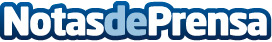 Stuart y Veganook’s se alían para entregar platos y productos veganos en menos de una horaEn 2020, el mercado global de productos veggies alcanzará los 5.000M€. La alianza facilitará la entrega de última milla en una media de 24 minutos, los 7 días a la semana, al mismo precio y sin costes fijos
Datos de contacto:Stuart671637795Nota de prensa publicada en: https://www.notasdeprensa.es/stuart-y-veganook-s-se-alian-para-entregar Categorias: Nacional Nutrición Gastronomía Ecología Emprendedores Logística Restauración Recursos humanos Consumo http://www.notasdeprensa.es